SÚHLAS SO SPRACOVANÍM OSOBNÝCH ÚDAJOVv zmysle čl. 6 ods. 1 písm. a) a čl. 7 Nariadenia Európskeho parlamentu a Rady (EÚ) 2016/679z 27. apríla 2016 o ochrane fyzických osôb pri spracúvaní osobných údajov a o voľnom pohybe takýchto údajov, ktorým sa zrušuje smernica 95/46/ES (všeobecné nariadenie o ochrane údajov)Titul, meno, priezvisko: ______________________________________________________________________Bydlisko:__________________________________________________________________________________e-mailová adresa:_________________________________ 	t.č.:____________________________________Svojim podpisom udeľujem prevádzkovateľovi  - Hotel Château Belá, s.r.o., so sídlom Belá 1 943 53 Belá , IČO: 43999174  , zapísaný v ORSR OS  Nitra, oddiel: Sro, vložka č. 21917/N (ďalej aj ako „prevádzkovateľ“) súhlas so spracúvaním mojich osobných údajovpre účel: poskytovania informácií o prevádzkovateľovi, súvisiacich s ponukou tovaru, služieb a ďalších  informácií o rôznych akciách a novinkách a podujatiach formou zasielania tzv. newslettrov na e-mailovú adresu uvedenú dotknutou osobou alebo na adresu bydliska;v rozsahu vyššie uvedenom (t.j. titul, meno, priezvisko, bydlisko, e-mailová adresa, t.č.); na obdobie 3 rokov odo dňa udelenia súhlasu.  Tento súhlas so spracúvaním osobných údajov je slobodne daným, konkrétnym, informovaným a jednoznačným prejavom mojej vôle. Bol/-a som informovaný/-á, že po uplynutí doby, na ktorú som tento súhlas udelil/-a, resp. po jeho odvolaní, budú moje osobné údaje mechanicky zlikvidované (skartované) a nebudú ďalej spracúvané v žiadnej databáze.V ............................. dňa:___.___.______________________________podpis dotknutej osoby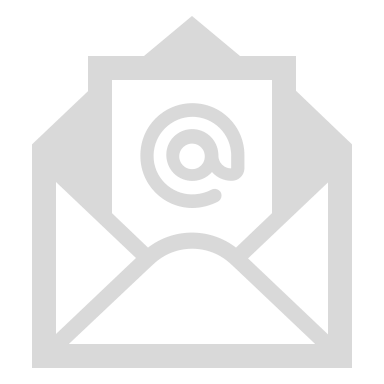 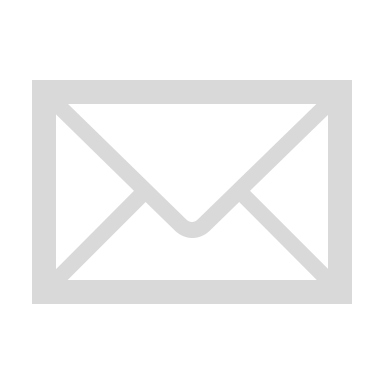 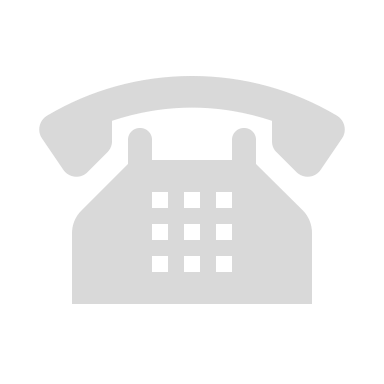 